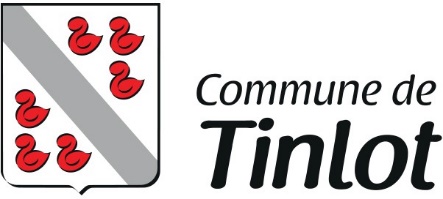 Tél. : 085 /  830.911Fax : 085 /  830.929Belfius : IBAN : BE05 091000450875       BIC : GKCCBEBBE-mail : admin@tinlot.be                Agent traitant : Joachim REBIA CE DOCUMENT DOIT ETRE REMIS A L'ADMINISTRATION COMMUNALE CONCERNEEAU MOINS 15 JOURS AVANT LA DATE PREVUE DU DEBUT DES TRAVAUXDate :DEMANDE D'AUTORISATION Placer un conteneur sur la voie publique Placer un échafaudage sur la voie publique Réserver un emplacement sur la voie publique Travaux de voirie autre :___________________________________________________________________DEMANDEUR : Nom et Prénom : ........................................................................................................................................ Adresse complète : ........................................................................................................................................ Téléphone : --> Signature : ........................................................................................................................................SOCIETE EN CHARGE DES TRAVAUX : Nom de la société : ........................................................................................................................................ Adresse complète : ........................................................................................................................................ ................................................................................................................................................................... Téléphone(s) : Fax / e-mail : ........................................................................................................................................ ___________________________________________________________________SURVEILLANT DES TRAVAUX : Nom et Prénom : ........................................................................................................................................ Téléphone(s) / e-mail : ........................................................................................................................................___________________________________________________________________NATURE DES TRAVAUX (Description claire/précise + mention des engins de levage + métrage du chantier)................................................................................................................................................................................................................................................................................ ........................................................................................................................................ ........................................................................................................................................ ........................................................................................................................................ ........................................................................................................................................ ........................................................................................................................................_______________________________________________________________ADRESSE PRECISE DES TRAVAUX / PLACEMENT / RESERVATION :........................................................................................................................................ ........................................................................................................................................ ................................................................................................................................................................................................................................................................................ ................................................................................................................................................................................................................................................................................ ........................................................................................................................................ ___________________________________________________________________ DATE DE DEBUT ET DE FIN DES TRAVAUX / PLACEMENT / RESERVATION :Du                   à                   heures au                        à                      heures.__________________________________________________________________________________SITUATION URBANISTIQUE (hors travaux de voirie) : Permis d'urbanisme : Oui / Non Nature des travaux :........................................................................................................................................ ................................................................................................................................................................................................................................................................................ ................................................................................................................................................................................................................................................................................ ......................................................................................................................................................................................................................................................................................................... AUTORISATION SPW  Oui / Non (sans cette autorisation, l’arrêté ne sera pas rédigé).___________________________________________________________________ MESURES DE CIRCULATION SOUHAITEES (Obligation de joindre un croquis clair et précis du chantier) :........................................................................................................................................ ................................................................................................................................................................................................................................................................................ ................................................................................................................................................................................................................................................................................ .......................................................................................................................................................................................................................................................................................................................................................................AVIS DU COLLEGE OU DE L'ECHEVINCOMPÉTENTFAVORABLE / DEFAVORABLE(Sceau communal - Signature)